О порядке организации и проведения публичных слушаний по внесению изменений в Правила землепользования и застройки  Истоминского сельского поселения Аксайского района Ростовской области В соответствии с главой 4., статьей 31 Градостроительного кодекса Российской Федерации, приказом Министерства экономического развития Российской Федерации от 1.09.2014г. №540 «Об утверждении классификатора видов разрешенного использования земельных участков», Генеральным планом Истоминского сельского поселения, Положением о порядке организации и проведения публичных слушаний по вопросам градостроительной деятельности на территории Истоминского сельского поселения, -                                                    П О С Т А Н О В Л Я Ю:1. Комиссии по проведению публичных слушаний подготовить и провести публичные слушания  по внесению изменений в Правила землепользования и застройки  Истоминского сельского поселения Аксайского района Ростовской области.2. Определить период предварительного ознакомления с проектом внесения изменений с 21 по 25 марта 2016г. Разместить демонстрационный материал в актовом зале здания Администрации Истоминского сельского поселения. 3. Публичные слушания по проекту внесения изменений в Правила землепользования и застройки  Истоминского сельского поселения Аксайского района Ростовской области провести 28 марта 2016 г. в 17часов 15 минут.Место проведения слушаний – актовый зал здания Администрации Истоминского сельского поселения, п.Дорожный, ул.Центральная, 25«А».4. Предложения и замечания, касающиеся проекта внесения изменений в генеральный план, для включения их в протокол публичных слушаний направлять в Администрацию Истоминского сельского поселения.5.  Постановление вступает в силу со дня опубликования.6. Контроль за исполнением данного постановления оставляю за собой.            Глава Администрации            Истоминского сельского поселения                                              Л.Н.ФлютаПостановление  подготовил старший инспектор  сектора архитектуры и земельных отношений Калачева Н.Н.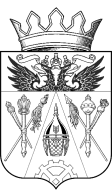 АДМИНИСТРАЦИЯАДМИНИСТРАЦИЯАДМИНИСТРАЦИЯАДМИНИСТРАЦИЯАДМИНИСТРАЦИЯАДМИНИСТРАЦИЯИСТОМИНСКОГО СЕЛЬСКОГО ПОСЕЛЕНИЯПОСТАНОВЛЕНИЕИСТОМИНСКОГО СЕЛЬСКОГО ПОСЕЛЕНИЯПОСТАНОВЛЕНИЕИСТОМИНСКОГО СЕЛЬСКОГО ПОСЕЛЕНИЯПОСТАНОВЛЕНИЕИСТОМИНСКОГО СЕЛЬСКОГО ПОСЕЛЕНИЯПОСТАНОВЛЕНИЕИСТОМИНСКОГО СЕЛЬСКОГО ПОСЕЛЕНИЯПОСТАНОВЛЕНИЕИСТОМИНСКОГО СЕЛЬСКОГО ПОСЕЛЕНИЯПОСТАНОВЛЕНИЕ28 января2016г.№16 х. Островскогох. Островскогох. Островскогох. Островскогох. Островскогох. Островского